Südwestdeutscher Hundesportverband e.V.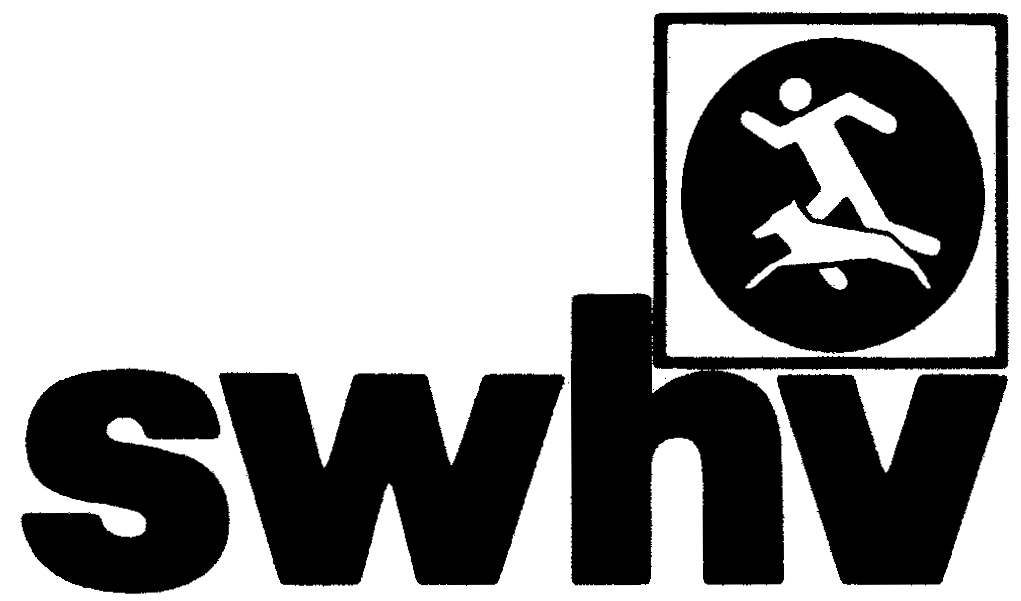 LB-Nr.		     Südwestdeutscher Hundesportverband e.V.Veranstaltender Verein:Vereins-Nr.:Anmeldung zur Gebrauchshundeprüfung	Fährtenhundeprüfung	Stöberprüfung	(Spartenprf.)	A 	B 	 C 	(Zutreffendes auswählen)Begleithundeprüfung	BH/VT	(BGH)SK	ABCGesamtAnmeldung zur Gebrauchshundeprüfung	Fährtenhundeprüfung	Stöberprüfung	(Spartenprf.)	A 	B 	 C 	(Zutreffendes auswählen)Begleithundeprüfung	BH/VT	(BGH)SK	Note:  Note:  AK:  AK:  Anmeldung zur Gebrauchshundeprüfung	Fährtenhundeprüfung	Stöberprüfung	(Spartenprf.)	A 	B 	 C 	(Zutreffendes auswählen)Begleithundeprüfung	BH/VT	(BGH)SK	TSB:  TSB:  TSB:  TSB:  Anmeldung zur Gebrauchshundeprüfung	Fährtenhundeprüfung	Stöberprüfung	(Spartenprf.)	A 	B 	 C 	(Zutreffendes auswählen)Begleithundeprüfung	BH/VT	(BGH)SK	BH bestanden:	ja  	nein  BH bestanden:	ja  	nein  BH bestanden:	ja  	nein  BH bestanden:	ja  	nein  Anmeldung zur Gebrauchshundeprüfung	Fährtenhundeprüfung	Stöberprüfung	(Spartenprf.)	A 	B 	 C 	(Zutreffendes auswählen)Begleithundeprüfung	BH/VT	(BGH)SK	SK bestanden: 	ja  	nein  SK bestanden: 	ja  	nein  SK bestanden: 	ja  	nein  SK bestanden: 	ja  	nein  Anmeldung zur Gebrauchshundeprüfung	Fährtenhundeprüfung	Stöberprüfung	(Spartenprf.)	A 	B 	 C 	(Zutreffendes auswählen)Begleithundeprüfung	BH/VT	(BGH)SK	LR-Name:      LR-Name:      LR-Name:      LR-Name:      Name des Hundes:Name des Hundes:Rasse:Rasse:Geworfen am:Geworfen am:Täto-Nr.:Täto-Nr.:Impfung
gültig bis:Impfung
gültig bis:Impfung
gültig bis:Chip-Nr.:Chip-Nr.:ZB- od. Reg.-Nr.:ZB- od. Reg.-Nr.:ZB- od. Reg.-Nr.:ZB- od. Reg.-Nr.:Eigentümer:
(genaue Anschrift)Eigentümer:
(genaue Anschrift)Straße und Ort:Straße und Ort:In welchem
Verein Mitglied ?In welchem
Verein Mitglied ?Mitgl.-Nr.Mitgl.-Nr.Mitgl.-Nr.Mitgl.-Nr.Führer des Hundes:(genaue Anschrift)Führer des Hundes:(genaue Anschrift)Straße und Ort:Straße und Ort:In welchem
Verein Mitglied ?In welchem
Verein Mitglied ?Mitgl.-Nr.Mitgl.-Nr.Mitgl.-Nr.Mir ist bekannt, dass die Teilnahme an der Prüfung / Wettkampf auf eigene Rechnung und Gefahr erfolgt.
Der Speicherung und Veröffentlichung meiner Daten für die sportlichen Zwecke beim swhv /dhv /VDH stimme ich zu.Mir ist bekannt, dass die Teilnahme an der Prüfung / Wettkampf auf eigene Rechnung und Gefahr erfolgt.
Der Speicherung und Veröffentlichung meiner Daten für die sportlichen Zwecke beim swhv /dhv /VDH stimme ich zu.Mir ist bekannt, dass die Teilnahme an der Prüfung / Wettkampf auf eigene Rechnung und Gefahr erfolgt.
Der Speicherung und Veröffentlichung meiner Daten für die sportlichen Zwecke beim swhv /dhv /VDH stimme ich zu.Mir ist bekannt, dass die Teilnahme an der Prüfung / Wettkampf auf eigene Rechnung und Gefahr erfolgt.
Der Speicherung und Veröffentlichung meiner Daten für die sportlichen Zwecke beim swhv /dhv /VDH stimme ich zu.Mir ist bekannt, dass die Teilnahme an der Prüfung / Wettkampf auf eigene Rechnung und Gefahr erfolgt.
Der Speicherung und Veröffentlichung meiner Daten für die sportlichen Zwecke beim swhv /dhv /VDH stimme ich zu.Mir ist bekannt, dass die Teilnahme an der Prüfung / Wettkampf auf eigene Rechnung und Gefahr erfolgt.
Der Speicherung und Veröffentlichung meiner Daten für die sportlichen Zwecke beim swhv /dhv /VDH stimme ich zu.Mir ist bekannt, dass die Teilnahme an der Prüfung / Wettkampf auf eigene Rechnung und Gefahr erfolgt.
Der Speicherung und Veröffentlichung meiner Daten für die sportlichen Zwecke beim swhv /dhv /VDH stimme ich zu.Mir ist bekannt, dass die Teilnahme an der Prüfung / Wettkampf auf eigene Rechnung und Gefahr erfolgt.
Der Speicherung und Veröffentlichung meiner Daten für die sportlichen Zwecke beim swhv /dhv /VDH stimme ich zu.Mir ist bekannt, dass die Teilnahme an der Prüfung / Wettkampf auf eigene Rechnung und Gefahr erfolgt.
Der Speicherung und Veröffentlichung meiner Daten für die sportlichen Zwecke beim swhv /dhv /VDH stimme ich zu.Mir ist bekannt, dass die Teilnahme an der Prüfung / Wettkampf auf eigene Rechnung und Gefahr erfolgt.
Der Speicherung und Veröffentlichung meiner Daten für die sportlichen Zwecke beim swhv /dhv /VDH stimme ich zu.Mir ist bekannt, dass die Teilnahme an der Prüfung / Wettkampf auf eigene Rechnung und Gefahr erfolgt.
Der Speicherung und Veröffentlichung meiner Daten für die sportlichen Zwecke beim swhv /dhv /VDH stimme ich zu.Mir ist bekannt, dass die Teilnahme an der Prüfung / Wettkampf auf eigene Rechnung und Gefahr erfolgt.
Der Speicherung und Veröffentlichung meiner Daten für die sportlichen Zwecke beim swhv /dhv /VDH stimme ich zu.Mir ist bekannt, dass die Teilnahme an der Prüfung / Wettkampf auf eigene Rechnung und Gefahr erfolgt.
Der Speicherung und Veröffentlichung meiner Daten für die sportlichen Zwecke beim swhv /dhv /VDH stimme ich zu.Mir ist bekannt, dass die Teilnahme an der Prüfung / Wettkampf auf eigene Rechnung und Gefahr erfolgt.
Der Speicherung und Veröffentlichung meiner Daten für die sportlichen Zwecke beim swhv /dhv /VDH stimme ich zu.Mir ist bekannt, dass die Teilnahme an der Prüfung / Wettkampf auf eigene Rechnung und Gefahr erfolgt.
Der Speicherung und Veröffentlichung meiner Daten für die sportlichen Zwecke beim swhv /dhv /VDH stimme ich zu.Mir ist bekannt, dass die Teilnahme an der Prüfung / Wettkampf auf eigene Rechnung und Gefahr erfolgt.
Der Speicherung und Veröffentlichung meiner Daten für die sportlichen Zwecke beim swhv /dhv /VDH stimme ich zu.Ort:denden(Tag der Prüfung)(Tag der Prüfung)(Tag der Prüfung)(Tag der Prüfung)(Tag der Prüfung)(Tag der Prüfung)(Tag der Prüfung)(Tag der Prüfung)(Tag der Prüfung)(Tag der Prüfung)BH-Prf., LB-Nr., Mitgl.-Nr. ZB-Nr., Täto-Nr.
u. sonst. Angaben überprüft durch
LR (Stempel)(Unterschrift)